Akrobatické lyžováníCílem pracovního listu je přiblížit žákům různé disciplíny akrobatického lyžování.Jízda v boulích_______________________________________________________Akrobatické lyžování je lyžování se zapojením různých akrobatických prvků. Původně se do akrobatického lyžování řadila pouze jedna disciplína, která již zanikla. V současnosti má akrobatické lyžování pět hlavních disciplín.Přečti si jednotlivé disciplíny a škrtni tu, která již zanikla.Akrobatické skokySkicrossBalet na lyžíchSlopestyleU-rampaJízda v boulíchZajímavosti o akrobatickém lyžováníVyhledej správnou odpověď na otázku, nápovědu uslyšíš ve videu. Písmenko u správné odpovědi zapiš do tabulky a získáš tajenku:Při jízdě v boulích závodníci zdolají:   -     dva skoky      B                                                                       -     tři skoky        V                                                                       -     čtyři skoky     PZávodníci musí trať projet:  -    s jedním pádem       	Y                                                       -    pomalu        		I                                                       -    rychle        		APři bodování tvoří polovinu z celkového počtu bodů:  -   čas     	S                                                                                          	-   technika    L                                                                                          	-   skoky      	NNa olympiádě se poprvé tato disciplína představila v roce: -  1984      O                                                                                                        -  1988      E                                                           -  1992      AJakou část hodnocení tvoří rychlost boulaře: -   25 %    T                                                                                  -   40 %    R                                                                                    -   50 %    V   Tajenka: Zaniklá disciplína akrobatického lyžování se jmenuje viz  _  _  _  _  _. Napiš, jaké vlastnosti a schopnosti by měl mít akrobatický lyžař.………………………………………………………………………………………………………………………………………………………………………………………………………………………………………………………………………………………………………………………………………………………………………Ve videu se můžeš podívat na rozhovor s akrobatickou lyžařkou Nikolou Sudovou.Co jsem se touto aktivitou naučil/a:…………………………………………………………………………………………………………………………………………………………………………………………………………………………………………………………………………………………………………………………………………………………………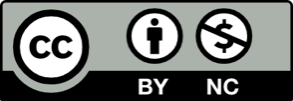 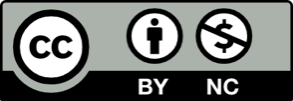 číslo otázky1.2.3.4.5.písmeno